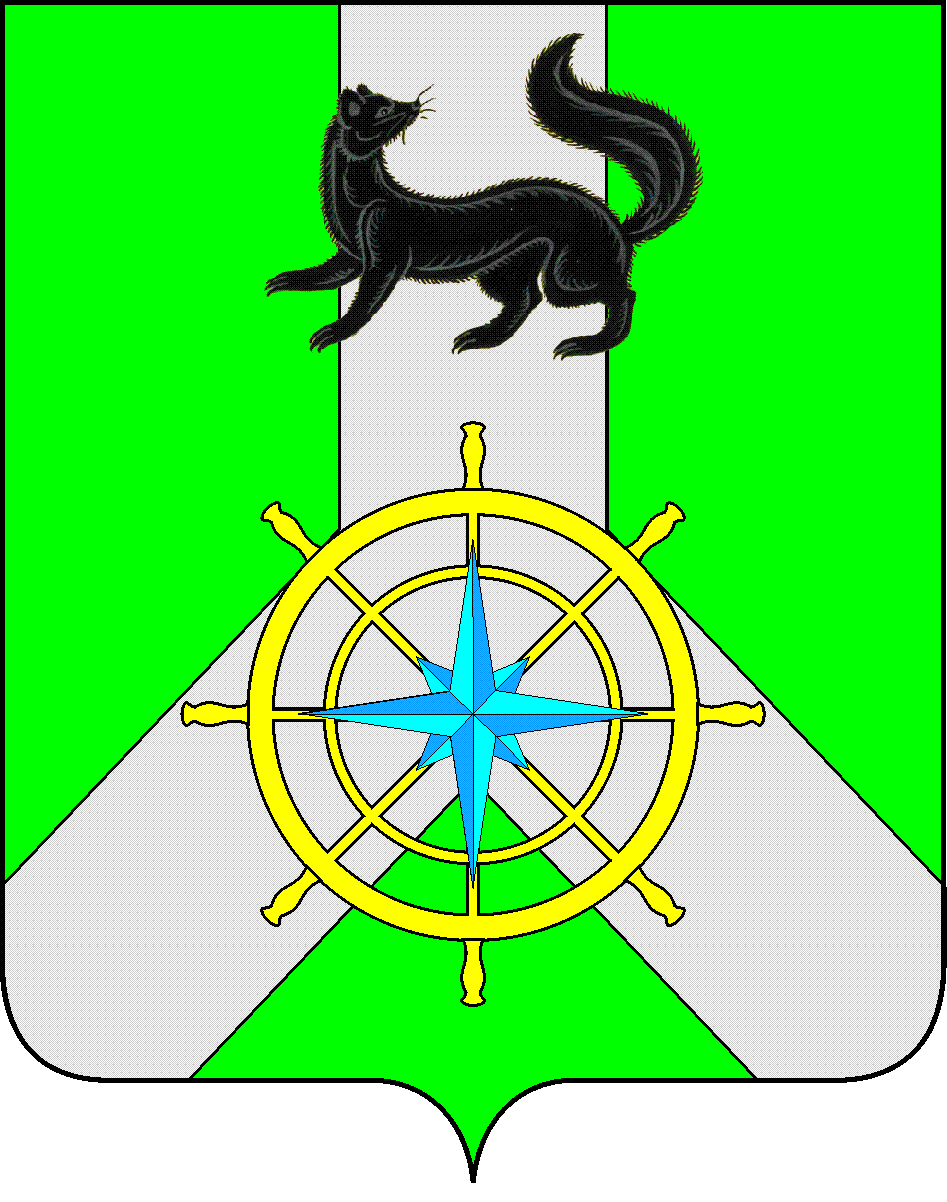 Р О С С И Й С К А Я  Ф Е Д Е Р А Ц И ЯИ Р К У Т С К А Я  О Б Л А С Т ЬК И Р Е Н С К И Й   М У Н И Ц И П А Л Ь Н Ы Й   Р А Й О НД У М А РЕШЕНИЕ №24/718 декабря 2019 г.									 г. КиренскВ соответствии со ст.ст.15, 187 Бюджетного Кодекса Российской Федерации, ст. ст. 15, 52 Федерального Закона от 06.10.2003 года № 131-ФЗ «Об общих принципах организации местного самоуправления в Российской Федерации» ст. 21 Положения о бюджетном процессе в муниципальном образовании Киренский район, утвержденного Решением Думы Киренского района от 30.05.2014 г. № 33/5, руководствуясь ст.25 Устава муниципального образования Киренский район,ДУМА РЕШИЛА:Одобрить проект бюджета муниципального образования Киренский район на 2020 год и плановый период 2021 и 2022 годов.Решение подлежит официальному опубликованию в газете «Ленские зори» и размещению на официальном сайте администрации Киренского муниципального района www.kirenskrn.irkobl.ru в разделе «Дума Киренского района».Решение вступает в силу со дня официального опубликования (обнародования).Председатель ДумыКиренского муниципального района					О.Н.АксаментоваМэрКиренского муниципального района					К.В. СвистелинО проекте бюджета муниципального образования Киренский район на 2020 год и плановый период 2021 и 2022 годов